Бабиенко Игорь Игоревич(Фамилия Имя Отчество)ОСНОВНАЯ ИНФОРМАЦИЯОБРАЗОВАНИЕДата рождения13.05.2001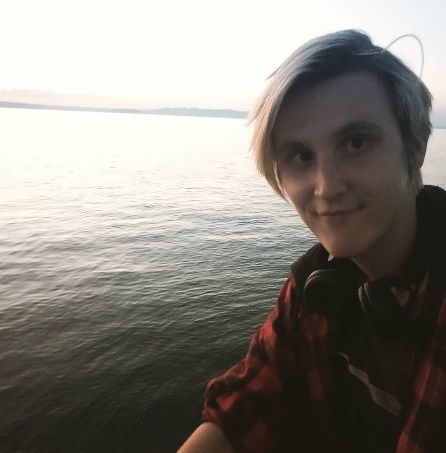 Семейное положениеНе замужемМесто жительстваГ.Хабаровск, ул.Шатова 8А, кв 165Телефон+7-914-371-80-12E-mailJonni.Keller@mail.ruЦельБыть игровым дизайнеромСоздать собственный мультсериалПериодОбученияНазвание учебного учрежденияСпециальность/профессия2019-2022годКГА ПОУ << Хабаровский технологический колледж>>Дизайнер по отраслямОпыт работы,ПрактикаС 2018 по 2022 год работаю фрилансером на различные компании и предприятияС 2018 – 2019 год работал в рекламном агентстве сахар Данные о курсовых и дипломных работахКурсовая работа на тему <<Благоустройство городской среды: участок возле жилых домов>>Курсовая работа на тему<< Настольный светильник:<<Steampunk>>Профессиональные навыкитехнические навыки;,знание системы Windows;,знание офисных приложений: Word, Exel, Internet; использование оргтехники, прочего периферийного оборудования,владение техническим английским;обеспечение безопасности компьютерных сетей. Так же владения различными графическими программами Vecteezy Editor Renderforest, полное владения всеми программами Adobe Владения навыками рисования в разных стиляхДополнительные навыкиУмения выходить из любой ситуации и подбирать решения, владение языка программирования- хорошее Личные качестваНестандартный подход к решению проблемыВежливость, дружелюбие, отзывчивость, порядочность, открытость, внимательность, коммуникабельность, доброжелательность, самокритичность, опрятность, чистоплотность, педантичность, мобильность, красноречивость.